Завершилась третья неделя проведения акции «Месячник налоговой помощи и финансовой грамотности».Нехватка элементарных знаний особенно актуальна в условиях кризиса, когда финансовые возможности и инструменты большинства населения ограничены.Поэтому ряд фокусных мероприятий, организуемых Управлением финансов и муниципальных закупок города Димитровграда Ульяновской области, направлен на активную работу с населением всех возрастных категорий. Основные мероприятия направлены на освещение таких тем как «Финансовая грамотность», «Личное и семейное планирование», «Основные виды финансового мошенничества и способы защиты от них», «Имущественные налоги», «Налоговые вычеты» и другие вопросы, касающиеся финансовой грамотности населения.Сегодня финансовая грамотность — такой же важный навык, как умение считать, читать, писать в независимости от дальнейшего рода деятельности человека. Финансово грамотный человек – опора для общества и государства в целом, поскольку он способен более успешно преодолевать кризис и быть в курсе событий, происходящих в экономике страны. Они более уверенно чувствуют себя в ситуациях экономической нестабильности.Кроме того, необходимо наравне с повышением интереса к получению знаний в области финансов, правильно повышать дисциплинированность горожан с точки зрения налогообложения. Среди муниципальных служащих (работников) органов местного самоуправления, работников муниципальных учреждений также проводится активна работа по недопущению и снижению имеющейся задолженности по имущественным налогам.  Все проводимые мероприятия должны позволить максимально использовать ресурсы в части работы с недоимкой, качественного использования муниципального имущества, земельного контроля, что в конечном счете приведет к стабильной наполняемости бюджета города, а значит, исполнению всех социальных обязательств, которые Администрация города несет перед жителями города.Напоминаем, что с программой мероприятий, а также с ходом акции можно ознакомиться на сайте города Димитровграда: http://dimitrovgrad.ru.За период с 09.09.2019 по 20.09.2019 проведены:мероприятия по выявлению нарушений Правил благоустройства города.Выявлено 3 нарушения Правил благоустройства города в части ненадлежащего содержания фасада сооружений, а также в части ненадлежащего содержания земельного участка. Собственникам направлены уведомления о составлении протоколов по статьям 8.1 и 8.2 Кодекса Ульяновской области об административных правонарушениях.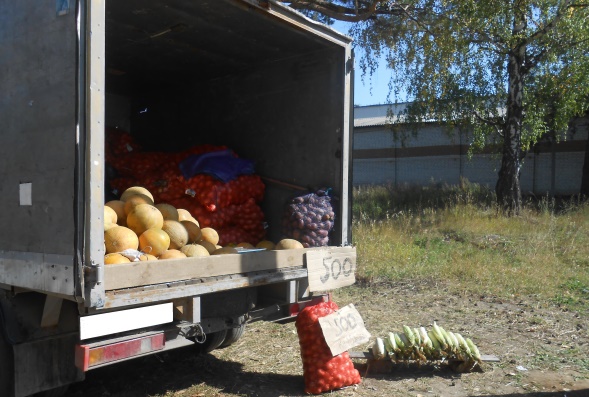  Мероприятия по пресечению несанкционированной торговли. Специалисты отдела муниципального контроля Администрации города усилили работу в этом направлении. Штраф по указанной статье на граждан налагается в размере от трёх до пяти тысяч рублей; на должностных лиц – от пяти до семи тысяч рублей; на юридических лиц – от десяти до тридцати тысяч рублей. Мероприятия по выявлению нарушений правил парковки.Владельцы автомобилей, нарушившие правила парковки, привлекаются к административной ответственности в виде штрафа в размере от пятисот до одной тысячи рублей – на граждан; на должностных лиц налагается штраф в размере от трёх тысяч до пяти тысяч рублей; на юридических лиц – от десяти тысяч до тридцати тысяч рублей. Повторное нарушение статьи 8.5 Кодекса Ульяновской области об административных правонарушениях влечёт наложение административного штрафа на граждан в размере от трёх тысяч до пяти тысяч рублей; на должностных лиц – от пятнадцати тысяч до тридцати тысяч рублей; на юридических лиц – от семидесяти тысяч до ста тысяч рублей.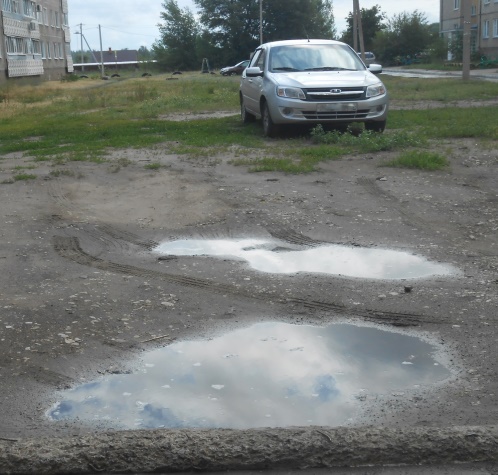 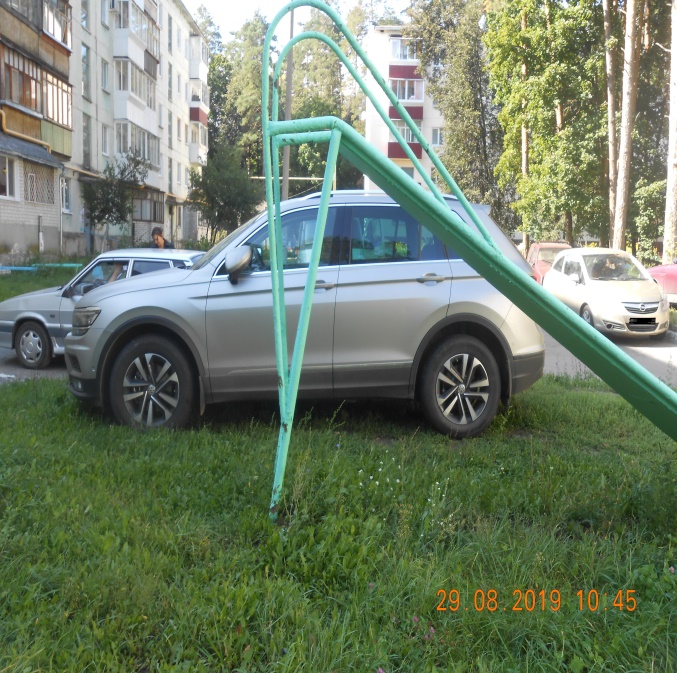 Мероприятия по выявлению нарушений требований к установке рекламных конструкций расклейки объявлений и реклам в неположенных местах.Специалисты отдела муниципального контроля администрации города поясняют, что расклейка объявлений в неположенных местах запрещена Правилами благоустройства города, утвержденными решением Городской Думы Димитровграда от 28 июня 2017 года № 65/781. В частности, абзац 6 части 8 статьи 18 Правил гласит: «Расклейка газет, афиш, плакатов, различного рода объявлений и реклам разрешается только на специально установленных стендах». Кроме того, статьей 14.37 Кодекса об административных правонарушениях Российской Федерации предусмотрена административная ответственность в виде штрафа за нарушение требований к установке рекламных конструкций. На предыдущей неделе нарушитель (лицо, осуществлявшее расклейку в неположенном месте) был привлечен к административной ответственности по указанной статье постановлением мирового судьи в виде штрафа в размере 1000 рублей. Работа в этом направлении будет продолжена отделом муниципального контроля. 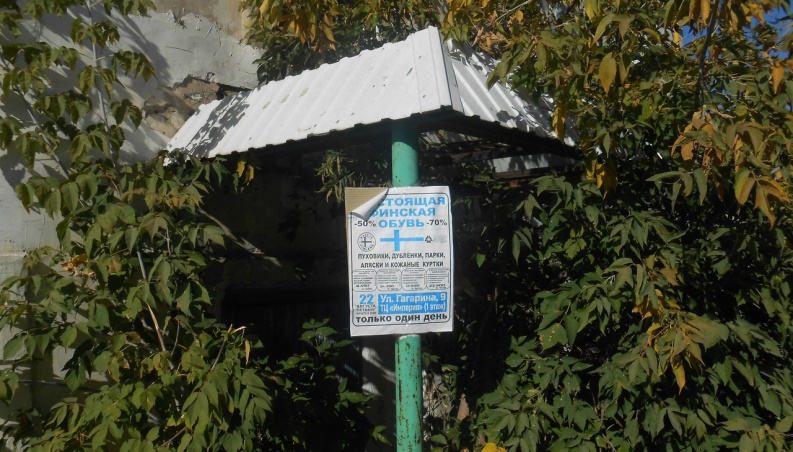 МКУ «Контакт-Центром города Димитровграда» рассмотрено 15 письменных и 17 устных обращений по вопросам ЖКХ граждан. Личные консультации по вопросам качественного оказания жилищно-коммунальных услуг смогло получить 14 человек В рамках реализации проекта «Школа грамотного потребителя» 11.09.2019 состоялся обучающий семинар председателей советов многоквартирных домов, товариществ собственников жилья в Западном районе города в помещении МБОУ «Многопрофильный лицей № 5 г. Димитровграда Ульяновской области». До председателей советов МКД, ТСЖ была доведена информация о порядке предоставления коммунальных услуг населению, а также были предоставлены ответы на назревшие вопросы.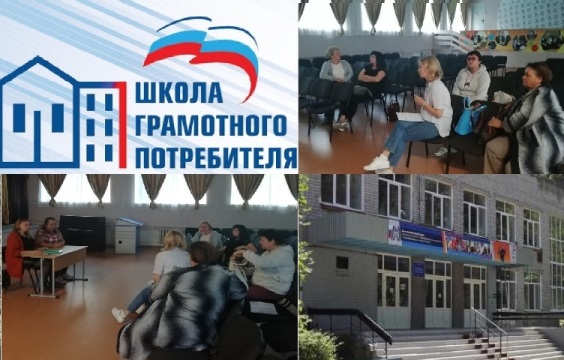 Состоялись две выездные комиссии по выявлению самовольно установленных рекламных конструкций с целью дальнейшего понуждения к оформлению документации в соответствии с действующим законодательствомКомиссией было выявлено 3 самовольно установленных рекламных конструкций и 6 вывесок, с собственниками конструкций проведены профилактические беседы и даны соответствующие консультации.Тематические мероприятия по повышению уровня финансовой грамотности среди школьников и взрослого населения.В рамках программы акции «Месячник налоговой помощи и финансовой грамотности», за период с 09.09.2019 по 20.09.2019 Комитетом по управлению имуществом города проводились следующие мероприятия: Работа с должниками по оплате аренды земельных участков по телефону. Проведена беседа с 14 должниками; Работа с налогоплательщиками по телефону. Проведена беседа с 26 должником; Комиссия по контролю за поступлением арендной платы за земельные участки. На заседание комиссии присутствовали 30 плательщиков.Также были проведены консультации граждан по вопросам налогообложения (налог на имущество физических лиц, земельный налог) и вопросам земельно-имущественного характера. Основные вопросы: сроки и реквизиты для уплаты арендной платы за земельные участки, арендуемые физическими лицами, порядок расчета суммы налога на имущество физических лиц, порядок расчета суммы земельного налога, порядок предоставления в аренду объектов муниципального имущества.Всем гражданам даны необходимые консультации, предоставлены контакты МИФНС №7 по Ульяновской области, отделений МФЦ в городе Димитровграде.Рассылка МКУ «Служба охраны окружающей среды» напоминаний организациям-природопользователей о сроках внесения платы за негативное воздействие на окружающую среду.Межведомственная комиссия муниципального образования «город Димитровград» Ульяновской области по увеличению поступлений доходов в бюджет города Димитровграда Ульяновской области и укреплению дисциплины оплаты труда.На комиссии присутствовали представители 24 ЮЛ. Приняты обязательства о повышении з/п на уровень инфляции 10 работодателей, экономический  эффект (увеличение поступлений в бюджет от НДФЛ) 78 т.р.Основными задачами проведения акции «Месячник налоговой помощи и финансовой грамотности» на территории муниципального образования «город Димитровград» является широкая вовлеченность населения города в проводимые мероприятия, формирование позитивного отношения к налоговой и финансовой грамотности, а также увеличение налоговых и неналоговых доходов в бюджет.Жители города получат консультации, практическую помощь и знания в таких сферах, как: - налоговое законодательство и ответственность за неуплату налогов и сборов, - банковская и кредитная система, - пенсионное обеспечение, - земельно-имущественные отношения и изменения в земельном законодательстве.